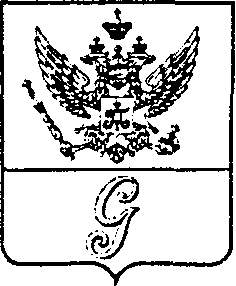 СОВЕТ  ДЕПУТАТОВ  МУНИЦИПАЛЬНОГО  ОБРАЗОВАНИЯ  «ГОРОД  ГАТЧИНА»ГАТЧИНСКОГО  МУНИЦИПАЛЬНОГО  РАЙОНАТРЕТЬЕГО СОЗЫВАРЕШЕНИЕот 24 февраля 2016 года                                                                               №  9 О назначении публичных слушаний по проектувнесения изменений в генеральный план МО «Город Гатчина»С учетом положений Федерального закона от 06.10.2003 № 131-ФЗ «Об общих принципах организации местного самоуправления в Российской Федерации», Градостроительного кодекса Российской Федерации, Устава Гатчинского муниципального района, Положения о проведении публичных слушаний, утвержденного решением совета депутатов МО «Город Гатчина» от 29 ноября 2006 г. № 97 «Об утверждении Положения «О порядке организации и проведения публичных (общественных) слушаний в МО «Город Гатчина», постановления администрации Гатчинского муниципального района от 15.07.2014 № 2596 «О внесении изменений в правовые акты МО «Город Гатчина», руководствуясь Уставом МО «Город Гатчина»,  совет депутатов МО «Город Гатчина»РЕШИЛ:1. Назначить публичные слушания по проекту внесения изменений в генеральный план МО «Город Гатчина» (далее – публичные слушания), утвержденный решением совета депутатов от 23.11.2011 №54, в порядке определенном пунктами 5.2, 5.5 настоящего решения.2. Утвердить текст информационного сообщения о проведении публичных слушаний согласно приложению.3. Организацию публичных слушаний возложить на администрацию Гатчинского муниципального района.4. Установить:4.1. Публичные слушания проводятся на всей территории МО «Город Гатчина».4.2. Дату, время и место проведения публичных слушаний по проекту генерального плана МО «Город Гатчина» - 31 марта 2016 г. в 16 ч. 00 мин., по адресу: г. Гатчина, Революционный переулок, д. 1.5. Уполномочить администрацию Гатчинского муниципального района:5.1. Провести публичные слушания в порядке, установленном Положением о  порядке организации и проведения публичных 
(общественных) слушаний в МО «Город Гатчине», утвержденным решением совета депутатов МО «Город Гатчина» от 29 ноября . № 97 и в соответствии с п.4 настоящего решения.5.2. Обеспечить размещение проекта внесения изменений в генеральный план МО «Город Гатчина» в газете «Гатчинская правда» и на официальном сайте МО «Город Гатчина» в срок до 01 марта 2016 года.5.3. Обеспечить публикацию информационного сообщения о проведении публичных слушаний не позднее 10-ти дней, но не ранее 30-ти дней до даты проведения публичных слушаний.5.4. Заключение о результатах проведения публичных слушаний опубликовать в газете «Гатчинская правда» и разместить на официальном сайте МО «Город Гатчина».5.5. Обеспечить доведение до населения информации о содержании проекта внесения изменений в генеральный план МО «Город Гатчина» путем продолжения работы организованной выставки-экспозиции демонстрационных материалов проекта внесения изменений в генеральный план МО «Город Гатчина» в вестибюле администрации Гатчинского муниципального района, по адресу: г. Гатчина, ул. Киргетова, д. 1 с режимом работы: понедельник - четверг  с  9-00 до 13-00 и с 14-00 до 18-00, пятница с 9-00 до 13-00 и с 14-00 до 17-00.5.6. Определить ответственным лицом по проведению публичных слушаний заместителя главы администрации по строительству и развитию инфраструктуры Абаренко Л.И.6. Предложения и замечания по проекту внесения изменений в генеральный план МО «Город Гатчина» принимаются в письменном виде с 9-00 до 13-00 и с 14-00 до 17-00 в отделе градостроительного развития территории комитета градостроительства и архитектуры администрации Гатчинского муниципального района по адресу: г. Гатчина, ул. Киргетова 1, комн. 9, тел. (81371) 76-400, -  до 26 марта 2016 года.7. Настоящее решение вступает в силу с момента официального  опубликования в газете «Гатчинская правда» и подлежит размещению на официальном сайте МО «Город Гатчина».Глава МО «Город Гатчина» - председатель совета депутатов МО «Город Гатчина»                                                                   В.А.ФилоненкоПриложениек решению совета депутатов МО «Город Гатчина»от  24.02.2016 №  9ИНФОРМАЦИОННОЕ СООБЩЕНИЕо проведении публичных слушанийАдминистрация Гатчинского муниципального района приглашает всех заинтересованных лиц принять участие в публичных слушаниях по проекту внесения изменений в генеральный план МО «Город Гатчина».Дата и время проведения публичных слушаний – 31 марта 2016 года, 16-00.Место проведения публичных слушаний – конференц-зал, расположенный по адресу: г. Гатчина, Революционный переулок, д. 1.Организатор слушаний – администрация Гатчинского муниципального района, г. Гатчина, ул. Киргетова 1, комн. 9, тел. 8(81371) 76 400.Экспозиция демонстрационных материалов проекта внесения изменений в генеральный план МО «Город Гатчина» организована в вестибюле администрации Гатчинского муниципального района, по адресу: г. Гатчина, ул. Киргетова, д. 1 с режимом работы: понедельник - четверг  с  9-00 до 13-00 и с 14-00 до 18-00, пятница с 9-00 до 13-00 и с 14-00 до 17-00.Информационные материалы размещены также на официальном сайте администрации Гатчинского муниципального района в сети ИНТЕРНЕТ по адресу: http://radm.gtn.ru/Предложения и замечания принимаются в письменном виде  с 9-00 до 13-00 и с 14-00 до 17-00 в отделе градостроительного развития территории комитета градостроительства и архитектуры администрации Гатчинского муниципального района по адресу: г. Гатчина, ул. Киргетова 1, комн. 9, тел. (81371) 76-400, -  до 26 марта 2016 года.